Лекция. Удельные нагрузки, определение их величин.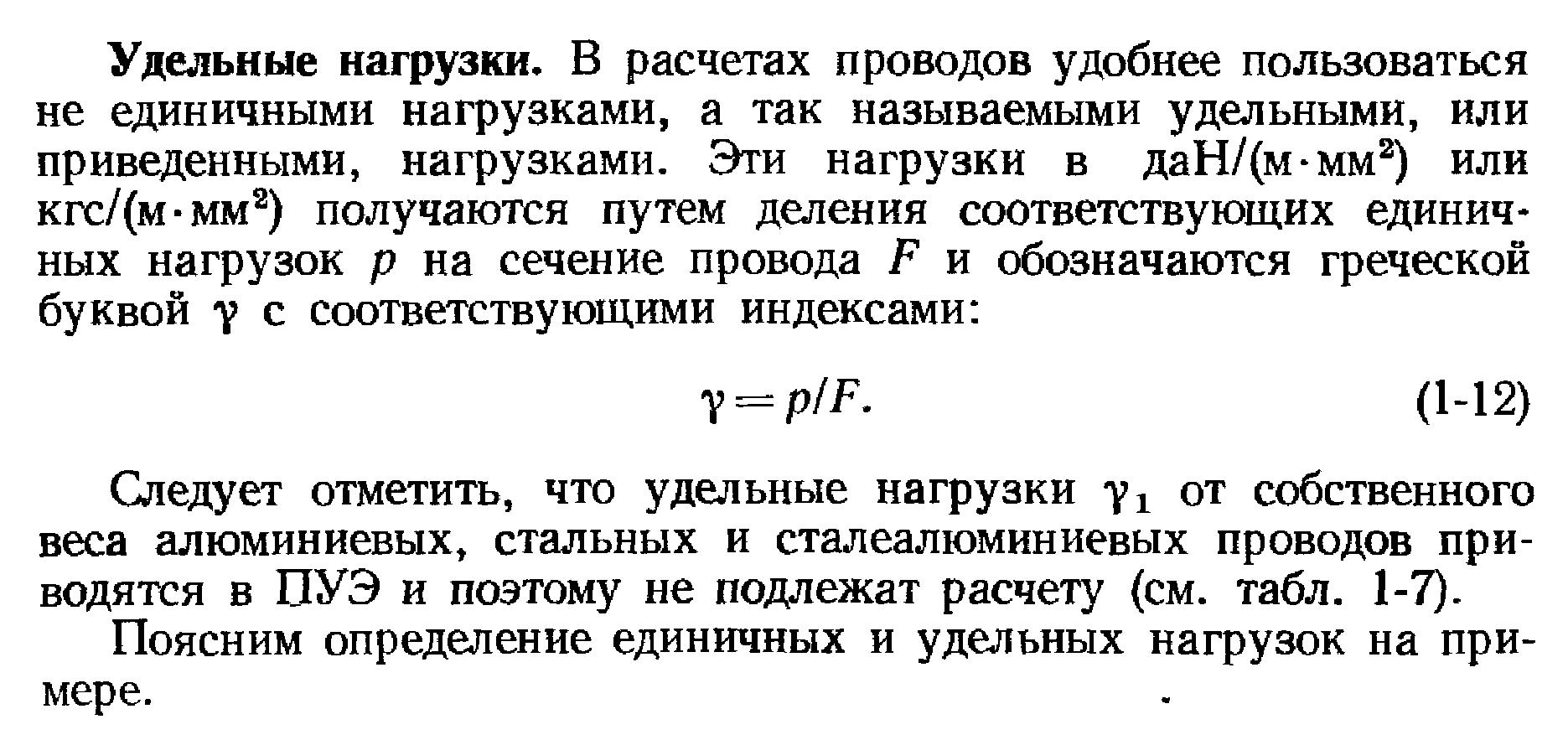 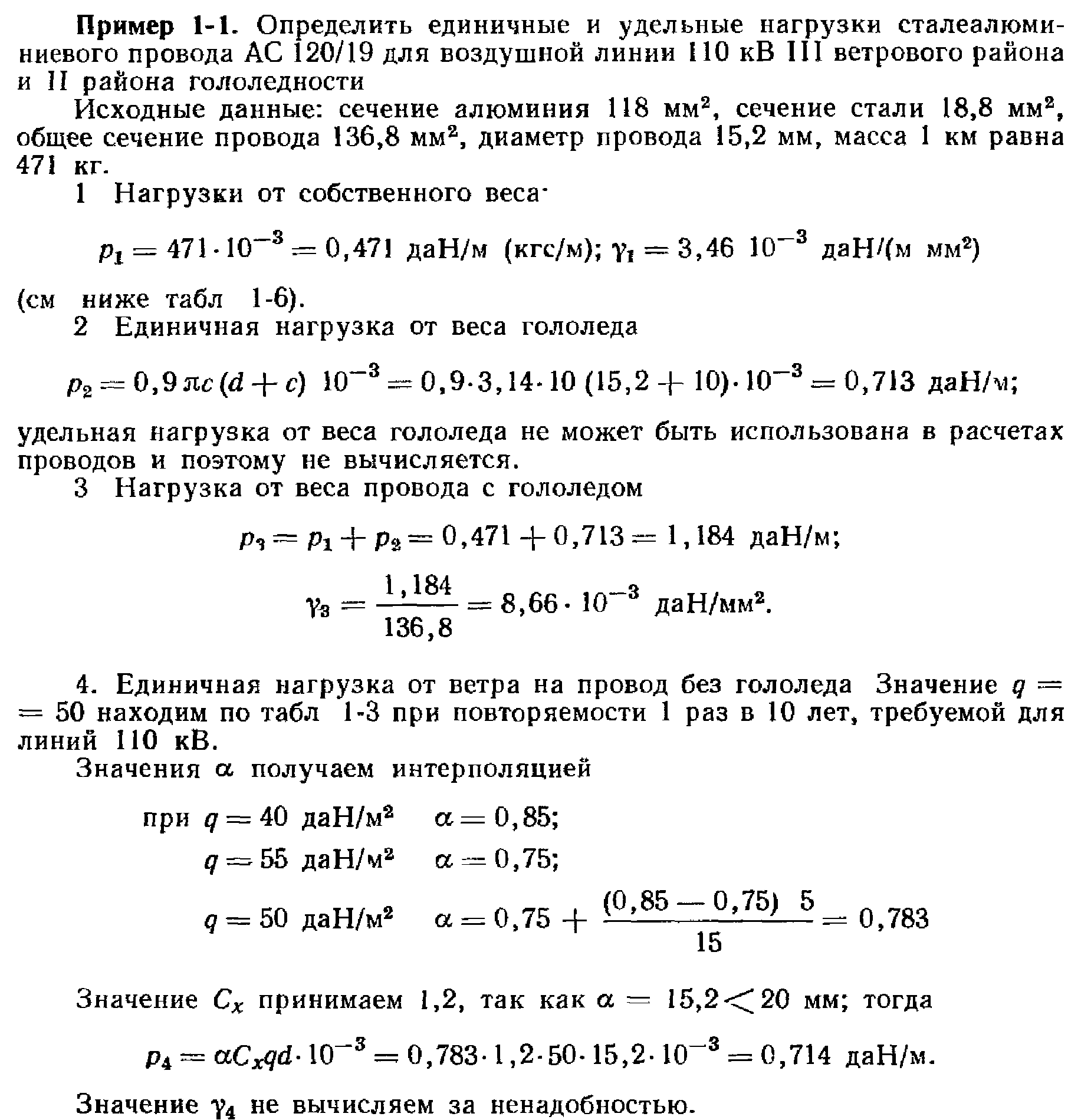 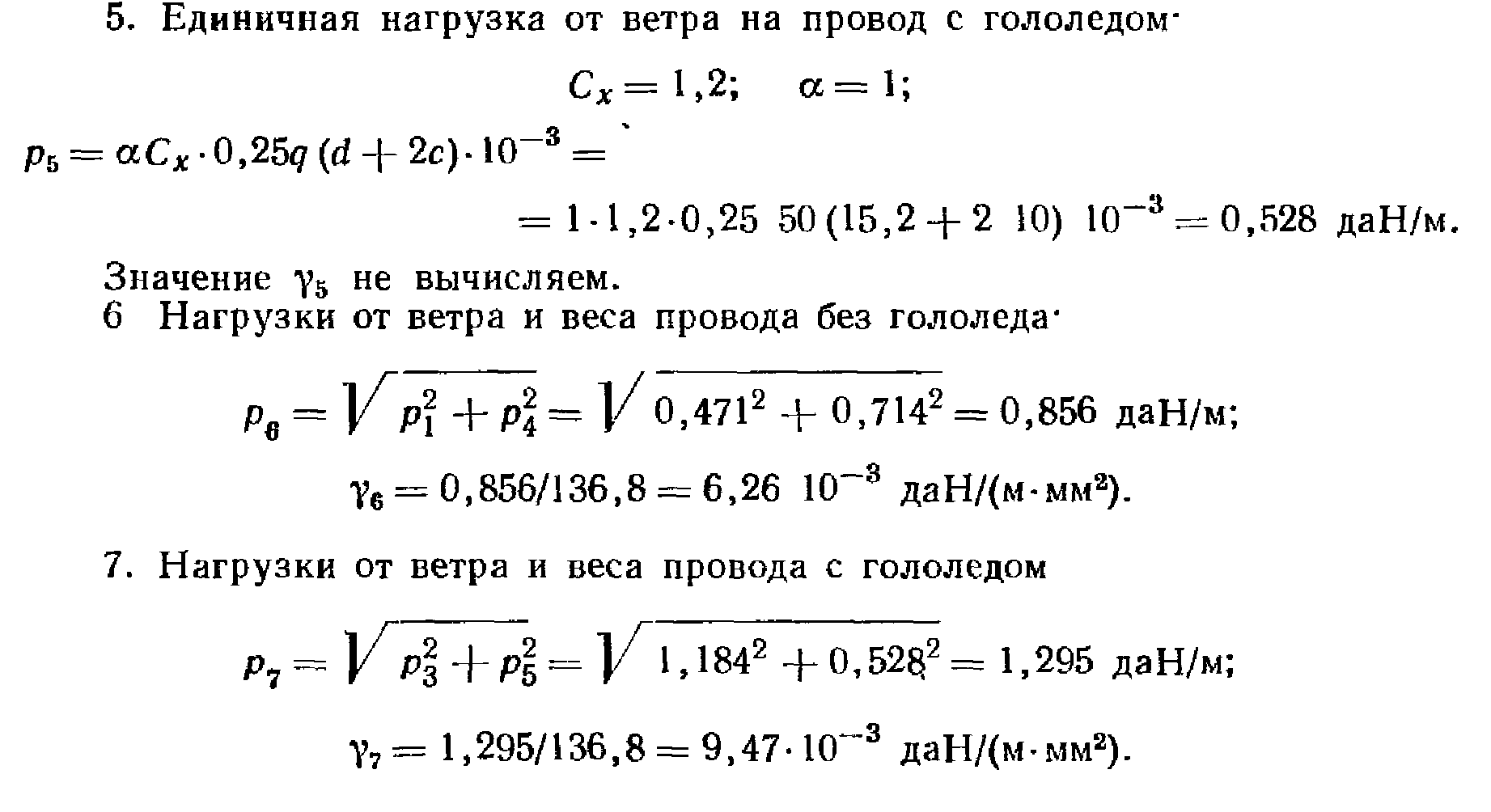 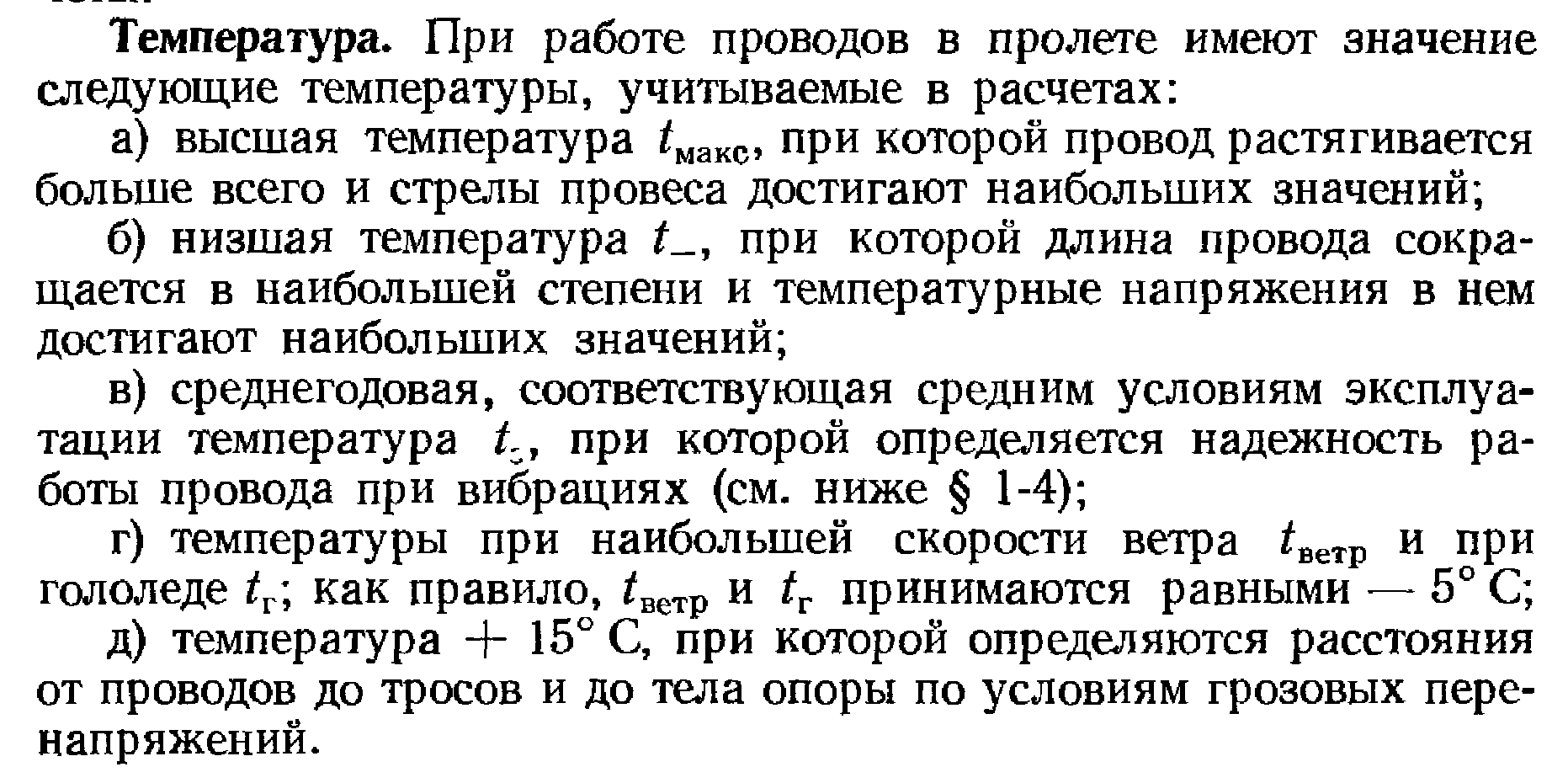 Задание: Изучить и написать конспект.